												11.12.2020 259-01-03-533В соответствии с Федеральным законом от 06 октября 2003№ 131-ФЗ "Об общих принципах организации местного самоуправления в Российской Федерации", Федеральным законом от 27 июля 2010 № 210-ФЗ "Об организации предоставления государственных и муниципальных услуг", распоряжением Правительства РФ от 17 декабря 2009№ 1993-р «Об утверждении сводного перечня первоочередных государственных и муниципальных услуг, предоставляемых в электронном виде», постановлением Правительства Российской Федерации от 31.05.2019 № 696 «Об утверждении государственной программы Российской Федерации «Комплексное развитие сельских территорий» и о внесении изменений в некоторые акты Правительства Российской Федерации», постановлением Правительства Пермского края от 31.12.2019 № 1064-п «Об утверждении порядков предоставления государственной поддержки, направленной на комплексное развитие сельских территорий в Пермском крае» постановлением администрации Уинского муниципального округа Пермского края от 13 мая 2020 № 259-01-03-171 «Об утверждении Перечня муниципальных услуг, предоставляемых администрацией Уинского муниципального округа Пермского края», Уставом Уинского муниципального округа Пермского края, администрация Уинского муниципального округа Пермского края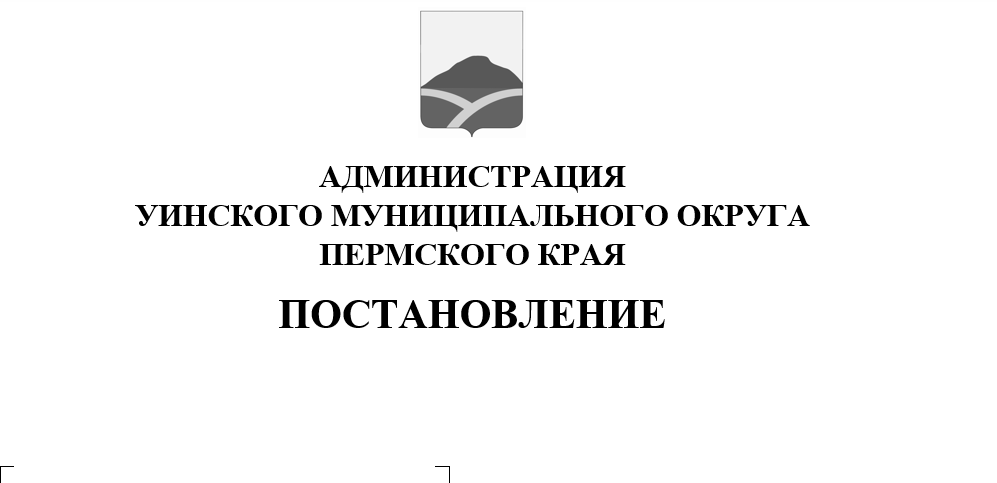 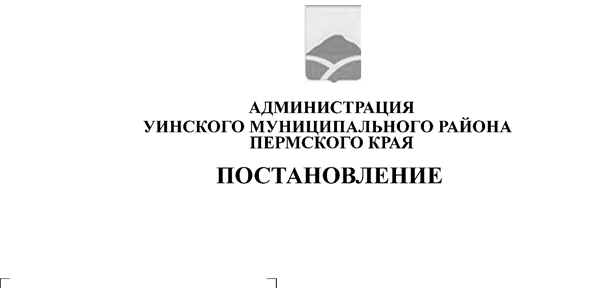            ПОСТАНОВЛЯЕТ:Внести в постановление администрации Уинского муниципального округа Пермского краяот 10.12.2020 № 259-01-03-527«Об утверждении административного регламента предоставления муниципальной услуги «Предоставление социальной выплаты на строительство (приобретение) жилья гражданам, проживающим на сельских территориях» следующие изменения: приложение 1 к административному регламентупредоставления муниципальной услуги «Предоставление социальной выплаты на строительство (приобретение) жилья гражданам, проживающим в сельских территориях» изложить в новой редакции согласно приложению к постановлению.         2.     Настоящее постановление вступает в силу со дня обнародования и подлежит размещению на официальном сайте администрации Уинского муниципального округа.Глава муниципального округа-	глава администрации Уинскогомуниципального округа                                                             А.Н. Зелёнкин                                                             Приложение 1 к административному регламенту предоставления муниципальной услуги «Предоставление социальных выплат на строительство (приобретение) жилья гражданам, проживающим на сельских территориях»(наименование органа местного самоуправления)от гражданина(ки)	,(ФИО)проживающего(ей)(зарегистрированного(ой)по адресу:ЗАЯВЛЕНИЕо включении в состав участников мероприятийпо улучшению жилищных условий гражданПрошу включить меня в список участников мероприятий по улучшению жилищных условий граждан.Сообщаю сведения о членах моей семьи*, претендующих на получение социальной выплаты на строительство (приобретение) жилья:* К членам семьи гражданина относятся постоянно проживающие (зарегистрированные по месту жительства) совместно с ним его супруга (супруг), а также дети, в том числе усыновленные, и родители. Другие родственники и нетрудоспособные иждивенцы признаются членами семьи гражданина, если они вселены им в жилое помещение по месту жительства. В исключительных случаях иные лица могут быть признаны членами семьи этого гражданина в судебном порядке.Приложение:1.2.3.Пакет документов получен:Ответственный исполнитель:№ п/пСтепень родстваФИОПлощадь жилого помещения на одного члена семьи, кв. мОбщая площадь жилого помещения, кв. м1234512...(дата)(подпись)(должность)(должность)(должность)(должность)(должность)(должность)(должность)(должность)(подпись)(расшифровка подписи)««»20г.